Publicado en Madrid el 19/08/2020 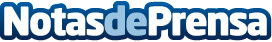 ReSound One, sonido únicoCon el nuevo ReSound One, la marca danesa se mantiene a la cabeza de la industria en el desarrollo de tecnología en la ayuda auditiva que imita el funcionamiento natural del sentido del oídoDatos de contacto:Javier Bravo606411053Nota de prensa publicada en: https://www.notasdeprensa.es/resound-one-sonido-unico_1 Categorias: Internacional Nacional Imágen y sonido Telecomunicaciones E-Commerce Consumo Dispositivos móviles http://www.notasdeprensa.es